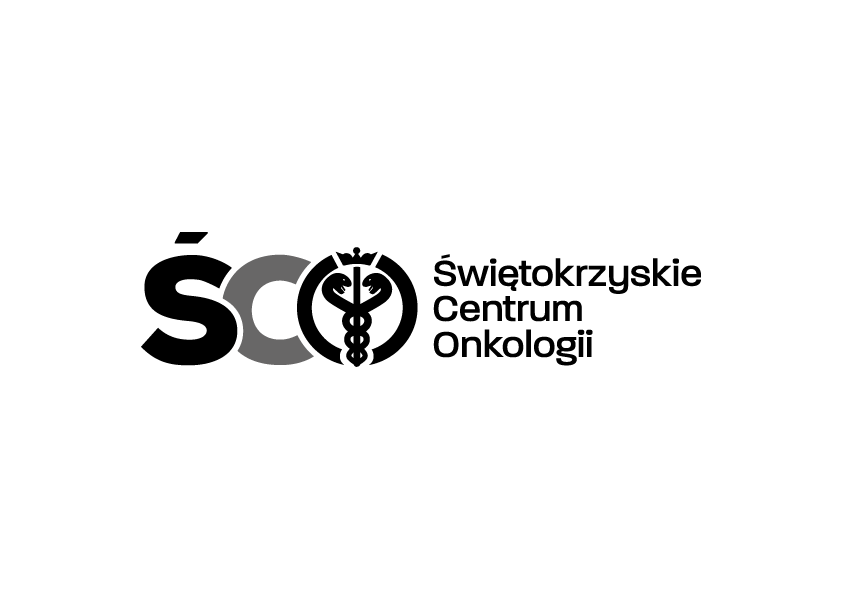 Adres: ul. Artwińskiego , 25-734 Kielce  Sekcja Zamówień Publicznychtel.: (0-41) 36-74-474/072  fax.: (0-41) 36-74071/48117.07.2023r.WSZYSCY  WYKONAWCYWYJAŚNIENIA DOTYCZĄCE SWZDot. IZP.2411.143.2023.MM: Zakup wraz z  dostawą worków na odpady medyczne dla Świętokrzyskiego Centrum Onkologii  w Kielcach.Na podstawie Art. 284 ust. 2 ustawy Prawo zamówień publicznych Zamawiający przekazuje treść zapytań dotyczących zapisów SWZ wraz z wyjaśnieniami.W przedmiotowym postępowaniu wpłynęły następujące pytania :Pytanie nr 1Proszę o dopuszczenie złożenia próbek worków foliowych bez wymaganego nadruku, przy zachowaniu pozostałych parametrów. Nie ma fizycznej możliwości nadrukowania 1 szt. worka . W celu sprawdzenia jakości nadruku możemy przesłać worki z nadrukiem z innych jednostek służby zdrowia.
Odpowiedź: Zamawiający dopuszcza powyższe.Pozostałe zapisy SWZ pozostają bez zmian.Powyższe odpowiedzi i zmiany są wiążące dla wszystkich uczestników postępowania i należy je uwzględnić w składanej ofercie.                                                                                                                                 Z poważaniemKierownik Działu Zamówień Publicznych mgr Mariusz Klimczak